 	FICHA DE INSCRIPCIÓN FUENTESAUCO 2024	 DATOS PERSONALES DEL PARTICIPANTE	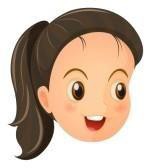 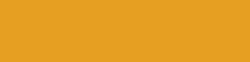 Nombre y apellidos: Dirección:Código postal y población:Fecha de nacimiento:	DNI: DATOS DE LOS PADRES O TUTORES  LEGALES	Nombre y apellidos:Teléfono de contacto:	DNI:   UN MAIL DE CONTACTO (imprescindible):Nombre y apellidos:Teléfono de contacto:	DNI: OTRA PERSONA CON QUIEN CONTACTAR EN CASO DE URGENCIA	Nombre y apellidos: Teléfono de contacto: INFORMACIÓN SOBRE LA SALUD Y LAS CAPACIDADES DEL PARTICIPANTE	¿Padece o ha padecido alguna lesión, discapacidad o enfermedad que haya que tener en cuenta?NO / ☐ SÍ… ¿De qué se trata?¿Sigue alguna dieta especial o hay algún alimento o bebida que no pueda tomar?NO / ☐ SÍ… ¿De qué se trata?¿Debe tomar alguna medicación durante la convivencia?NO / ☐ SÍ… ¿De qué se trata?¿Tiene alguna alergia, incluidas las alimentarias?NO / ☐ SÍ… ¿De qué se trata?¿Presenta algún trastorno del sueño?NO / ☐ SÍ… ¿De qué se trata?¿Sabe nadar? ☐ NO / ☐ SÍ	¿Sufre hemorragias frecuentes? ☐ NO / ☐ SÍ¿Se marea en los viajes? ☐ NO / ☐ SÍ	¿Sufre de asma? ☐ NO / ☐ SÍ¿Algún otro dato importante? 	AUTORIZACIÓN Y ACEPTACIÓN DE CONDICIONES	D. / Dña.	con DNI  	autorizo a  	a que participe en todas las actividades de la convivencia parroquial en Fuentesaúco del 28 de junio al 7 de Julio de 2024. Asimismo, autorizo al personal responsable de la actividad para que en caso de medicación, enfermedad o accidente del participante actúen como mejor proceda. Como firmante, me responsabilizo expresamente de la veracidad de los datos aportados en la ficha de inscripción y acepto las condiciones que se indican a continuación.Firmado:  	En 	_, a 	de 	de 2024.Los participantes deberán acudir a la convivencia con ropa cómoda para poder realizar todas las actividades y talleres.Los participantes no deberán portar objetos personales valiosos. Los organizadores no se harán cargo de su extravío o deterioro, así como tampoco se harán responsable de la ingestión de alimentos, bebidas o medicamentos no proporcionados por ellos.Los padres o tutores deberán incluir específicamente en la ficha de inscripción si los participantes necesitan la administración de algún tratamiento médico especial y su posología, así como toda información relevante sobre su salud. De modo especial es imprescindible indicar si existe algún tipo de alimento o bebida que no deban ingerir y la existencia de alergias.Todos los participantes deberán respetar estas condiciones y las normas básicas de convivencia con el resto de asistentes y monitores. El incumplimiento de las mismas significará la expulsión de la actividad sin derecho al reintegro de las cantidades abonadas.Los organizadores se comprometen a desempeñar sus obligaciones de acuerdo a la más estricta ética profesional, y tomarán las precauciones necesarias para el normal desarrollo de las actividades. Para ello, controlarán los servicios que deban ser prestados y realizarán todas aquellas gestiones que estén a su alcance en beneficio del participante, pero no responderán de los daños y perjuicios causados por terceros.Los organizadores no se responsabilizan de retrasos, extravíos o pérdidas de equipajes producidos en aquellos casos en los que por la naturaleza de la actividad a realizar sea necesario el empleo de algún medio de transporte.La imagen de los participantes podrá ser utilizada por el organizador para fines informativos y promocionales del presente o de futuras convivencias mediante fotografías o vídeos. Por ello autorizo la fotografía y/o vídeo del participante:	SI	NOPROTECCIÓN DE DATOS DERECHO DE INFORMACIÓNDatos del responsable del tratamiento: Diócesis de Alcalá de Henares De acuerdo con lo establecido en el Reglamento General de Protección de Datos, le informamos que sus datos serán incorporados en nuestro sistema de tratamiento con la finalidad de prestarle los servicios necesarios para el adecuado desarrollo de la convivencia parroquial de verano, y enviarle información sobre el mismo. Los datos proporcionados se conservarán durante un año. Los datos no se cederán a terceros salvo en los casos en que exista una obligación legal y los trataremos en base a su consentimiento o por obligación legal. Los datos obtenidos serán únicamente tratados para el fin por el cual se obtienen, respetando los principios de confidencialidad, calidad y proporcionalidad. Dichos datos serán siempre pertinentes, adecuados y no excesivos. Asimismo, le informamos de la posibilidad de ejercer los siguientes derechos sobre sus datos personales: derecho de acceso, rectificación, supresión, limitación, oposición, y a retirar el consentimiento prestado. Para ello podrá enviar un email a: sevillalanueva@campamentoparroquial.com Además, el interesado puede dirigirse a la Autoridad de Control en materia de Protección de Datos competente para obtener información adicional o presentar una reclamación.POLÍTICA DE PRIVACIDAD:De acuerdo con lo establecido en el Reglamento General de Protección de Datos, le informamos que trataremos sus datos personales con la finalidad de realizar la gestión administrativa, contable y organizativa, así como ponernos en contacto para acciones informativas u otras que consideremos necesarias para la adecuada marcha de la convivencia parroquial. Los datos proporcionados se conservarán durante un año o durante el tiempo necesario para cumplir con las obligaciones legales. Los datos no se cederán a terceros salvo en los casos en que exista una obligación legal. ENVIO Y REGISTRO DE DATOS DE CARÁCTER PERSONALEl envío de datos de carácter personal es obligatorio para inscribirse y recibir información sobre la convivencia parroquial de verano en Fuentesauco 2024 Asimismo, el no facilitar los datos personales solicitados o el no aceptar la presente política de protección de datos supone la imposibilidad de suscribirse.Exactitud y veracidad de los datos facilitados.El Usuario que envía la información es el único responsable de la veracidad y corrección de los datos incluidos, exonerándose a los organizadores de la convivencia parroquial de verano 2024 de cualquier responsabilidad al respecto.Los usuarios garantizan y responden, en cualquier caso, de la exactitud, vigencia y autenticidad de los datos personales facilitados, y se comprometen a mantenerlos debidamente actualizados.El usuario acepta proporcionar información completa y correcta en el formulario de suscripción.Los organizadores de la convivencia parroquial de verano 2024 no responde de la veracidad de las informaciones que no sean de elaboración propia y de las que se indique otra fuente, por lo que tampoco asume responsabilidad alguna en cuanto a hipotéticos perjuicios que pudieran originarse por el uso de dicha información.Se exonera a los organizadores de la convivencia parroquial de verano 2024 de responsabilidad ante cualquier daño o perjuicio que pudiera sufrir el Usuario como consecuencia de errores, defectos u omisiones, en la información facilitada siempre que proceda de fuentes ajenas a la organización de la convivencia parroquial de verano 2024Cesión de datos a terceros.La organización de la convivencia parroquial de verano 2024 no cederá los datos personales a terceros.SEGURIDAD DE LOS DATOSLa organización de la convivencia parroquial de verano 2024 cuenta con políticas apropiadas y organizativas para salvaguardar y proteger sus datos personales contra el acceso ilegal o no autorizado, pérdida o destrucción accidental, daños, uso y divulgación ilegal o no autorizada. También tomaremos todas las precauciones razonables para garantizar que nuestro personal y los empleados que tienen acceso a sus datos personales hayan recibido la capacitación adecuada. En todo caso, se informa al usuario que cualquier transmisión de datos a través de Internet no es completamente segura y, como tal, se realiza bajo su propio riesgo. Aunque haremos nuestro mejor esfuerzo para proteger sus datos personales,